SURAT PERNYATAAN AHLI WARISKami yang bertandatangan di bawah ini, menyatakan dengan sesungguhnya adalah para ahli waris dari almarhum/almarhumah …………………… yang telah meninggal dunia pada tanggal … bulan ……… tahun …….. sebagaimana tercantum didalam Akta Kematian Nomor…………….. yang dikeluarkan oleh ………………………… yang sewaktu hidupnya berkependudukan terakhir di …………………Selama hidupnya, almarhum/almarhumah …………...............................menikah secara sah untuk yang ke ........... dan yang terakhir kalinya dengan ………………………….Dari hasil pernikahan almarhum/almarhumah	dengan Istri/suaminyatersebut telah dilahirkan …… orang anak :1. Nama	: ………………………………………………………..NIK	: ………………………………………………………..Tempat Tanggal Lahir	: ………………………………………………………..Jenis Kelamin	: ………………………………………………………..Alamat	: ………………………………………………………..Agama	: ………………………………………………………..Stasus Perkawinan	: ………………………………………………………..Pekerjaan	: ………………………………………………………..Kewarganegaraan	: ………………………………………………………..2. Nama	: ………………………………………………………..NIK	: ………………………………………………………..Tempat Tanggal Lahir	: ………………………………………………………..Jenis Kelamin	: ………………………………………………………..Alamat	: ………………………………………………………..Agama	: ………………………………………………………..Stasus Perkawinan	: ………………………………………………………..Pekerjaan	: ………………………………………………………..Kewarganegaraan	: ………………………………………………………..3. Nama	: ………………………………………………………..NIK	: ………………………………………………………..Tempat Tanggal Lahir	: ………………………………………………………..Jenis Kelamin	: ………………………………………………………..Alamat	: ………………………………………………………..Agama	: ………………………………………………………..Stasus Perkawinan	: ………………………………………………………..Pekerjaan	: ………………………………………………………..Kewarganegaraan	: ………………………………………………………..4. Dst.Selain meninggalkan ahli waris almarhum/almarhumah	jugameninggalkan harta berupa……………………………………………………...Demikian Surat Pernyataan Ahli Waris ini kami buat dengan sebenarnya dan tanpa ada paksaan dari pihak manapun.Apabila di kemudian hari terbukti bahwa pernyataan ini tidak benar, maka kami bertanggung jawab sepenuhnya atas segala konsekuensi hukum yang ada serta membebaskan dari segala tuntutan hukum baik secara Perdata maupun Pidana terhadap Aparat Pemerintah.Yogyakarta, …………………………..Para Ahli Waris :1. ……………………………	……………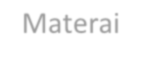 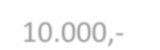 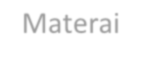 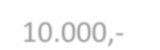 2. ……………………………	……………3. ……………………………	……………………….4. dstSaksi ISaksi-saksiSaksi II(	)	(	)Nomor : ……………………Tanggal: ………………….                      Mantri Pamong Praja Kraton                         (                                      )Mengetahui,Nomor : ……………………Tanggal: ………………….         Lurah ………………      (                                            )                             ……………………………….. NIK. ………………………..……………………………….. NIK. ………………………..Nomor : ……………………Mengetahui,Nomor : ……………………Tanggal: ………………….Ketua RW …..Tanggal: ………………….Ketua RT …..